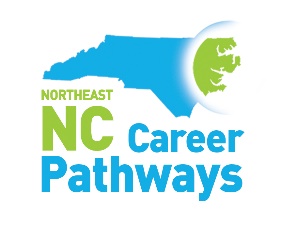 Agriscience/Biotechnology - Quarterly MeetingPitt Community College – Walter & Marie Williams BuildingJune 14, 202310-11:30amWelcome and Introductions					Michael Williams, ChairmanNENC Career Pathways Partnership Updates 			Brandi Bragg, Workforce ConnectorAgriscience/Biotechnology Pathway				Brandi Bragg, Workforce ConnectorPartner Spotlights	Telamon						Tashia Harrison, Business & Industry Liaison     	NC Biotechnology Center				 Mark Phillips, Director- Eastern RegionalNetworking BreakEmployer Perspective –	Catalent 				Micah Geiger, Human Resources DirectorHighlight – Pitt CC Biotechnology				Christy Weeks, Biotechnology Department ChairSharing Stories of Success	 				Trisha Riley, Microbiologist I @ CatalentJoin us for an optional tour of the Biotechnology labs beginning after the meeting.Thursday, September 14, 2023 – Quarterly Meeting - Advanced Manufacturing, Nash Community CollegeMonday, September 18, 2023 - Annual Guidance Retreat, Pitt Community CollegeTuesday, October 17, 2023 – Career Pathways Training - College of the Albemarle – Dare CampusWednesday, November 29, 2023 – Quarterly Meeting – Health Care – Eastern AHEC (Greenville)Wednesday, January 10, 2024 – Career Pathways Training – Roanoke-Chowan Community CollegeWednesday, March 13, 2024  – Quarterly Meeting – Business Support Services – Beaufort County Community CollegeTuesday, June 11, 2024 – Quarterly Meeting – Agriscience/Biotechnology – Martin Community College